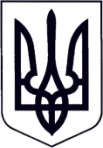 У К Р А Ї Н АР О З П О Р Я Д Ж Е Н Н ЯМукачівського міського голови 05.06.2020                                         Мукачево                                                № 108          Про переведення  Леманинець Ю.	Керуючись п.20 ч.4 ст.42 Закону України “Про місцеве самоврядування в Україні”, ст. ст. 10, 15 Закону України “Про службу в органах місцевого самоврядування”, статтею 32 КЗпП України:          ПЕРЕВЕСТИ ЛЕМАНИНЕЦЬ Юліанну Василівну, головного спеціаліста відділу охорони здоров'я Мукачівської міської ради з 09 червня 2020 року на тимчасово вакантну посаду спеціаліста І категорії, дільничного інспектора відділу контролю за станом благоустрою міста управління муніципальної інспекції Мукачівської міської ради, на період відпустки основного працівника Калатс Уляни Василівни  по догляду за дитиною до досягнення нею трирічного віку, до дня її фактичного виходу на роботу, з посадовим окладом згідно штатного розпису, із збереженням раніше присвоєного 10 рангу посадової особи місцевого самоврядування та попередньо встановлених надбавок за ранг та вислугу років.Підстава :  Заява-згода Леманинець Ю.  від 04.06.2020 р.Міський голова                                                                                      А. БАЛОГА